ООО ДПО  «ЦОТ «МК»                                                           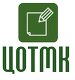 Адрес: 163001,г.Архангельск, ул.Шубина,д.3,оф.58Тел/факс (8182)656 016 , м.т. 8953-266-27-80E-mail: cotmk@mail.ruКоммерческое предложениеООО ДПО «ЦОТ «МК» оказывает услуги организациям, учреждениям и предприятиям:очередное обучение и проверку знаний требований охраны труда для руководителей и специалистов, членов комиссий по охране труда, внеочередное обучение и проверку знаний требований охраны труда по новым требованиям и правилам по охране труда.Стоимость обучения на 2021год приводится в прилагаемой ниже таблице:№ п/пНаименованиеуслуги (работы)Ед. изм.Количество человекЦена за ед. Цена за ед. Примечания Примечания № п/пНаименованиеуслуги (работы)Ед. изм.Количество человекБез НДСКроме того НДСДокумент(итоговый результат)На какой срок123456 очередноеОбучение по охране труда, проверка знаний (очно)чел12500,00Без НДСУдосто-верение3 года очередноеОбучение по охране труда, проверка знаний (дистанционно)чел11900,00Без НДСУдосто-верение3 года внеочередноеОбучение по охране труда тема: «Новые правила: новые  требования по охране труда» чел11000,00без НДСУдосто-верение очередноеОбучение по пожарно-техническому минимуму, проверка знаний (очно или дистанционно)чел11300,00без НДСУдосто-верение внеочередноеОбучение по ПТМ по теме: «Новые правила » чел.1500,00без НДСПрото-кол очередноеОбучение по охране труда  при работах на высоте, 1,2,3 группыЧел12500,00без НДСУдосто-верение внеочередноеОбучение по охране труда  при работах на высоте по теме: «Новые правила» чел1500,00без НДСПрото-кол очередноеОбучение по охране труда  при работах на высоте без группычел11500,00без НДСУдосто-верение очередноеОбучение по организации мероприятий в области гражданской обороны и защиты от чрезвычайных ситуаций (электронно)чел12700,00без НДСУдосто-верениеочередноеОбучение по дополнительной профессиональной программе повышения квалификации «Рабочий люльки»чел12000,00без НДСУдосто-верениеочередноеРазработка карты профессионального риска на рабочем местеРабочее место1от 750,00без НДСКарты